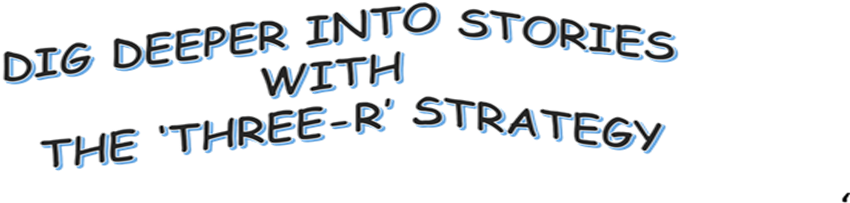 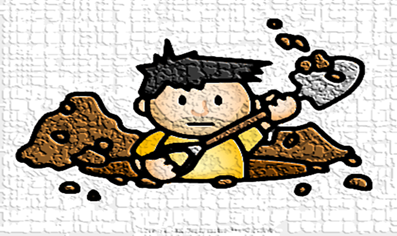 (PART TWO)(Click on these video clips if you are unable to open the links above).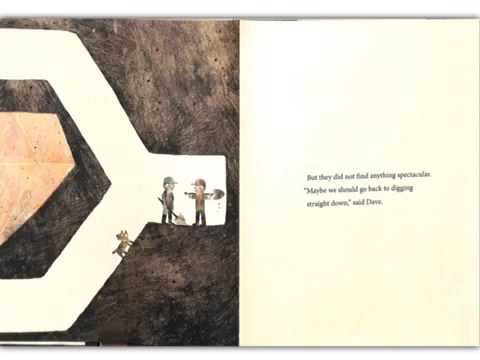 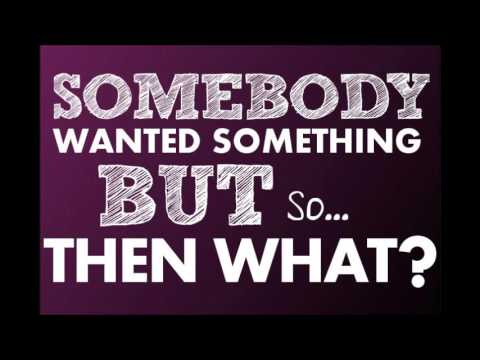 Now I am going to RESPOND to the story of Sam and Dave Dig a Hole. I thought the illustrator was so creative.  He told his own story using pictures to show us what Sam and Dave missed during their digging adventure. The illustrations were simple but revealing!  I loved the reactions of the dog because my dog always watches me. It makes me wonder what he is thinking. I think, maybe the dog was the smartest character of all.  I feel so sorry for the two characters because they always just seemed to miss the secret treasures that were so close at hand. I just wanted to shout at them to dig a little more.  It reminds me of how I am always the last one to find the Easter Eggs! I love happy endings so I enjoyed this book.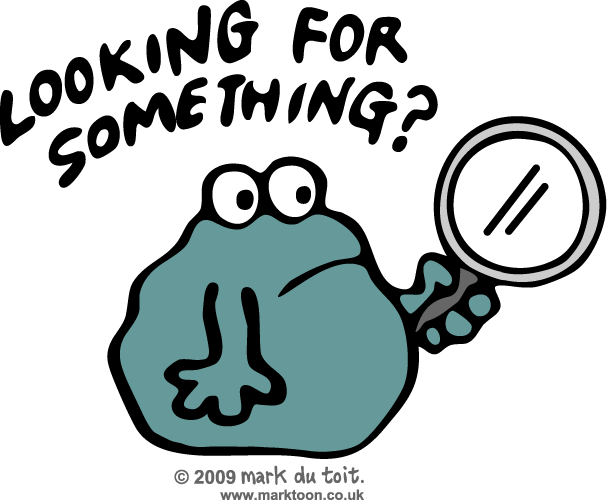 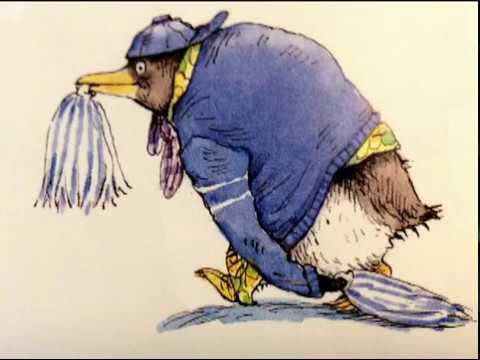 *Remember to be honest. Feel free to justify your feelings and opinions using your personal experiences or supporting details from the story!Stay tuned next week, as we learn to reflect on stories to develop new perspectives, understand the author’s message, or learn life lessons!